                                                                                                                                                                                                                                                                                                                                                                                2014-2015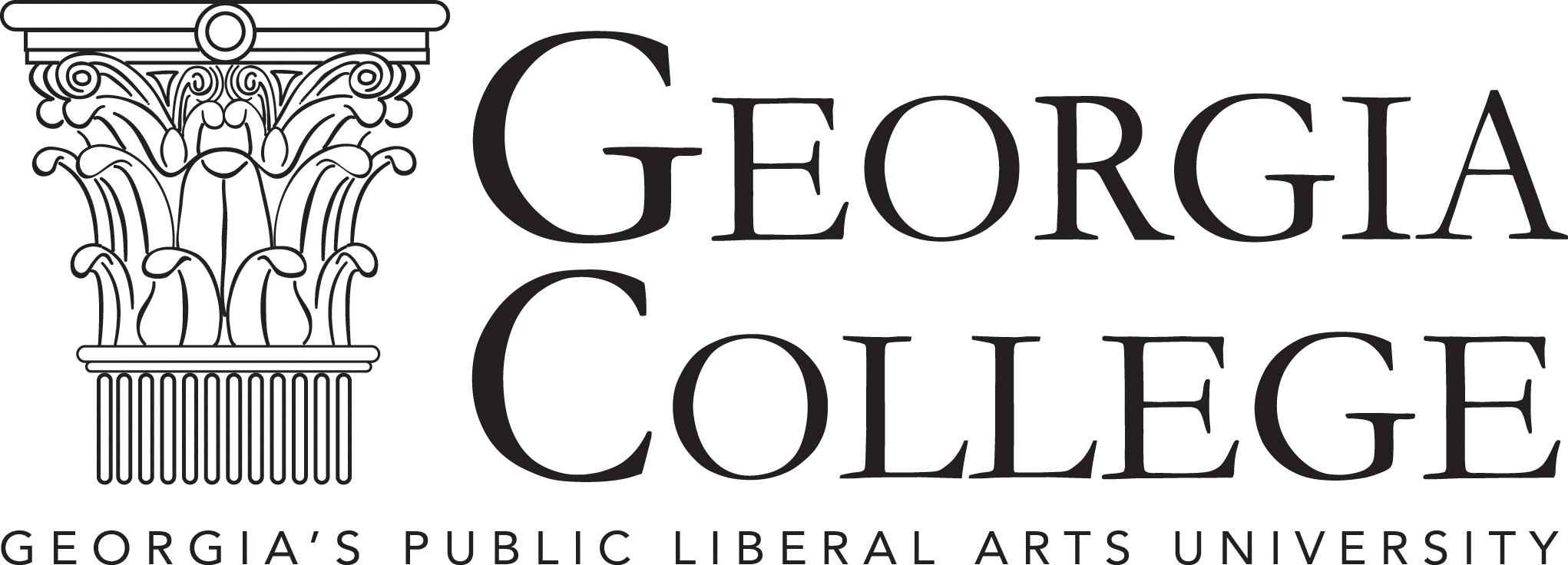 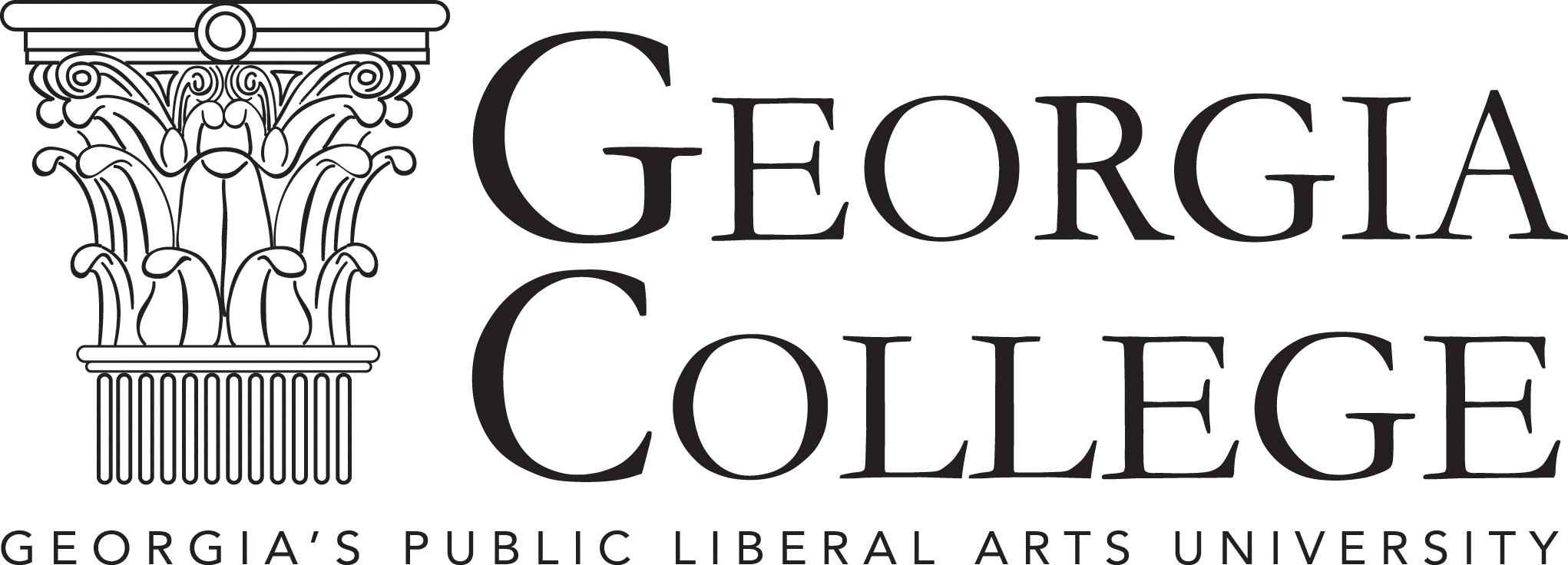 Master of Music Therapy Degree Program Student HandbookTable of ContentsWelcome………………………………………………………………….	2Faculty and Staff……………………………………………………….…..	3Mission Statement, Philosophy, Accreditation and     Affiliations, Areas of Concentration	4Regular & Provisional Admission Requirements	………………………….5-6Equivalency/Master Admission Requirements…………………………….	6MMT Program of Study	……………………………………………………7-10Suggested Program of Study Time-Lines	……………………………..……11Areas of Concentration & Steps in Completing the Master of 	Music Therapy	12Comprehensive Examination, Graduate Committee	13Graduate Committee Guidelines	14Graduate Thesis/Final Project (Synthesis) Guidelines	……………...…….15-16Thesis/Final Clinical Project Proposal	17Proposal Acceptance	………………………………..…………………….18-20Directing Inquiries Regarding Graduate Education in Health      Sciences, Master of Music Therapy Degree Program Policies	21On-Campus Seminars, Goals of the On-Campus Seminars	22Signature Page Form	23WelcomeWelcome to Georgia College & State University, the College of Health Sciences, and our graduate Music Therapy Program.  We are honored that you have chosen us for your continuing music therapy education.  Our goal is to provide you with a comprehensive set of experiences that will allow you to succeed as a clinician, researcher, scholar, and leader in the discipline and profession of music therapy.Our core music therapy program is delivered on-line, so you have the autonomy to develop and apply your assignments and projects in your own natural work environment.  You also have the flexibility to complete them during times that do not conflict with your work schedule.We look forward to getting to know you.  Our offices (physical and virtual) are always open, whenever you would like to touch base.  Again, on behalf of the entire Department of Creative Arts Therapies, welcome!Graduate Music Therapy FacultyMusic Therapy Graduate FacultyVicky Robinson, MS, LPMT, MT-BCSenior Lecturer of Music TherapyGraduate CoordinatorIn progress Ph.D. Adult EducationGeorgia College & State UniversityCampus Box 067Milledgeville, Georgia 31061vicky.robinson@gcsu.eduOffice:  Health Sciences, Room 131Telephone:  478-445-2264Fax: 478-445-4532Katie Whipple, MMT, LPMT, MT-BCLecturer of Music TherapyUndergraduate CoordinatorIn Progress Ed.D. Higher Ed LeadershipGeorgia College & State UniversityCampus Box 067Milledgeville, Georgia 31061katie.whipple@gcsu.eduOffice:  Health Sciences, Room 148Telephone:  478-445-2264Fax: 478-445-4532Laurie Peebles, MM, MT-BCAssistant Professor of Music TherapyIn Progress Ph.D. Music Education with Music Therapy EmphasisGeorgia College & State UniversityCampus Box 067Milledgeville, Georgia 31061laurie.peebles@gcsu.eduOffice:  Health Sciences, Room 133Telephone:  478-445-8512Fax: 478-445-4532CREATIVE ARTS THERAPIES FACULTY/STAFFMr. Jimmy Helms, MMT, LPMT, MT-BCPart-time FacultyGeorgia College & State UniversityCampus Box 067Milledgeville, Georgia 31061james.helms@gcsu.eduOffice:  Health Sciences, Room 148Telephone:  478-445-8511Fax: 478-445-4532Tammie Burke, Coordinator of Office ServicesGeorgia College & State UniversityCampus Box 67Milledgeville, GA  31061tammie.burke@gcsu.edu Room 130Telephone:  478-445-2645Fax:  478-445-4532Master of Music Therapy Degree Program (MMT)Mission Statement The Master of Music Therapy degree program prepares students as clinicians, scholars, and leaders in the profession of Music Therapy by providing theoretical, research and practical base for meeting the changing needs of clientele. (2012)PhilosophyGraduate education provides the opportunity to acquire an advanced theoretical, research, and practical base for meeting the changing needs, nationally and internationally, of the people served by music therapists.  Students may choose to focus on a specific area of concentration or choose a general track of study. The program is offered in an asynchronous learning format designed specifically to meet the needs of music therapists whose practice, family, or other life commitments may preclude the possibility of study on a full-time basis in a fixed time and geographic place. By means of online education, teleconferencing, and videoconferencing, this program permits the establishment of virtual collaborative learning communities not limited by geographic constraints. Periodic on-campus visits are mandatory as part of the degree program.Accreditation and AffiliationsThe Master of Music Therapy Degree Program is accredited by the National Association of Schools of Music (NASM) and approved by the American Music Therapy Association (AMTA).Areas of ConcentrationDevelopmental Disabilities and Special EducationMental/Physical Health – Includes NeurologicalWomen’s IssuesMulticultural/InternationalGeneral/ AdministrationMASTER OF MUSIC THERAPY (M.M.T.)The Master of Music Therapy degree advances students from competencies achieved in undergraduate studies to competencies which are in-depth, analytic, interdisciplinary, and global. The program prepares students as clinicians, scholars, and leaders in the profession of Music Therapy. Graduate education provides the opportunity to acquire an advanced theoretical, research, and practical base for meeting the changing needs, nationally and internationally, of the people served by Music Therapists. Students may choose to focus on a specific area of concentration. The program is offered in an asynchronous learning format designed specifically to meet the needs of music therapists whose practice, family, or other life commitments may preclude the possibility of study on a full-time basis in a fixed time and geographic place. By means of on line education, teleconferencing and videoconferencing, this program permits the establishment of virtual collaborative learning communities not limited by geographic constraints. On-campus visits twice per semester and one intensive summer residency are mandatory as part of the degree program.CHANGE IN TUITION RATE:All students accepted in the Master of Music Therapy Program are eligible for in-state tuition. (This does not apply to Equivalency students.)REGULAR ADMISSION REQUIREMENTS Have an undergraduate GPA of at least 2.75 on a 4.0 scale (20 points) Completed a bachelor’s degree in MT including an internship in an approved program (30)In-person or video interview submitted with application (30 points)Provide 2 letters of recommendation (10 points) Essay “What is Music Therapy”.  Use three (3) scholarly references and APA style (30 point).PROVISIONAL ADMISSION To gain regular admission, provisional students must complete 12 semester-hours of graduate coursework at GC with no less than a "B" in each course approved by the Graduate Coordinator and by the Chair of the Department of Music Therapy. Admission to the Music Therapy Program is highly competitive and may be limited based on availability of qualified faculty and maintaining student to faculty ratios required by accreditation standards. All students may not be admitted. Many agencies where clinical and practical experiences take place require students to undergo a criminal background check, urine drug screens and to meet the CDC standards for immunizations for health care professionals. Students desiring to enter a Music Therapy Program should consider these requirements. Agencies may refuse any student based on inability to meet these guidelines or other agency guidelines. Refusal of an agency to accept a student may delay or prevent a student from completing a program. Certification agencies may also refuse to license individuals who have committed certain criminal acts or other acts of moral turpitude. REQUIREMENTS OF INTERVIEW AND AUDITION (IN PERSON OR VIA VIDEO)Interview:Discuss your motivation for applying to Georgia College Master of Music Therapy Program. Discuss your previous experiences in Music Therapy or other helping professions. Discuss your professional and/or clinical areas of interest. Discuss your experience in areas of research.ACADEMIC DISMISSAL POLICYA graduate student will be placed on graduate academic probation if the student's institutional graduate grade point average falls below a 3.00 at any point during his or her graduate studies. A graduate student will be dismissed if the student is placed on academic probation for more than one semester, receives more than one C during his or her graduate studies, or fails to comply with policy, procedures, and expectations as defined in the current version of the Master of Music Therapy Graduate Handbook. (http://www.gcsu.edu/mtherapy/docs/MMTHandbook.doc)EQUIVALENCY/MASTER ADMISSION REQUIREMENTSStudents may be admitted jointly to the Degree Equivalency/Master of Music Therapy Program. The Degree Equivalency Program must be completed on the GC campus and consists of undergraduate preparatory music therapy courses. Courses for the Master of Music Therapy Program may be taken concurrently and are limited the first academic year to MUST 5000 and supportive field courses. Students must:Be eligible for admission to the Degree Equivalency Program (See undergraduate catalog for requirements) Have an undergraduate grade point average of at least 2.75 on a 4.00 scale In addition to meeting the formula for admission, applicants must: In person or video interview (submitted with application). * See above requirements. Complete essay “What is Music Therapy” three (3) scholarly references in APA styleHave completed a bachelor's degree in a music related field. Provide 2 letters of recommendation from academic and/or professional references. Have access to a computer with Internet connection. Due to rapid changes, specific computer system requirements will be specified upon acceptance.CLINICAL CLASSESAll students must have liability mal-practice insurance before beginning clinical classes.GEORGIA COLLEGE & STATE UNIVERSITYCOLLEGE OF HEALTH SCIENCES  -- CREATIVE ARTS THERAPIES DEPARTMENTGRADUATE PROGRAM OF STUDYEQUIVALENCY / MASTER OF MUSIC THERAPY          _______________________________________________	                 	____________________                                    Advisor Signature					                 Date          _______________________________________________			____________________                                    Student Signature				                                DateMMT TimelineStudents can complete the MMT in two years, using this timeline.Equivalency-MMT TimelineThe timeline for students in the equivalency program will vary somewhat, depending on the undergraduate degree the student completed.  This shows a suggested timeline for students in the Master’s Equivalency program.Timeline for Music Therapy Equivalency + Master’sComprehensive ExaminationMMT students take comprehensive examination after year 2, fall semester, Equivalency students take comprehensive examination after year 3, fall semester.Thesis or Clinical ProjectStudents can begin work on their thesis or project after completing their comprehensive examination.  Students enroll in thesis or project until they have completed, with a minimum of one semester enrollment.AREAS OF CONCENTRATIONDevelopmental Disabilities and Special Education Mental/Physical Health – includes Neurological and General HospitalsWomen’s Issues Multicultural/International General/AdministrationCourses required in the M.M.T. degree program must be completed within a period of 6 years from the date the student begins taking courses at Georgia College & State University. Courses completed more than 6 years prior to completion of the requirements for the MMT degree will be regarded as outdated and will not be applied toward the degree program. This includes courses that may be transferred in from other institutions.STEPS IN COMPLETING THE MASTER OF MUSIC THERAPYSubmit a complete application for graduate study and all supporting 	documents to the Graduate Admission OfficeConsult with the faculty advisor for development of a program of study and area of concentration.Complete courses with 3.0 GPA Complete the comprehensive written examination Choose a graduate committee Submit a proposal for the clinical project or thesis Complete the Final Clinical Project or Thesis defense Submit a written application for graduation by the date specified in the official University calendar.Comprehensive ExaminationThe Comprehensive Examination is required after the completion of all the core music therapy coursework, prior to officially choosing a Graduate Committee and beginning the Thesis/Final Project. The purpose of the Comprehensive Examination is to evaluate the synthesis of material covered in each course and the extent this information meets the mission of the Master of Music Therapy Program to advance competencies which are in-depth, analytic, interdisciplinary, and global. You will be asked to answer a question in essay form from each course. You will have one week to complete the examination and may use any and all materials from each course. Each answer will be based on scholarly references and your own reflections and interpretations. Questions will have a minimum length and references required. The Examination will be submitted to your faculty advisor for review in collaboration with other music therapy faculty teaching graduate courses. You will be notified of the results and comments in writing. You will then proceed with choosing your committee and completing your proposal or you will be asked to revise the Comprehensive Examination and submit to your advisor. Graduate CommitteeYou will ask each prospective member of your committee to serve (See Thesis/Final Clinical Project Committee section for criteria). Upon acceptance by members, you will submit the names and contact information to Ms. Vicky Robinson, Graduate Coordinator. You may submit your Thesis/Final Clinical Project Proposal to at this time.Music Therapy Graduate Committee GuidelinesChair of the CommitteeThe Chair of the student’s graduate committee is a Music Therapy graduate faculty member. The duties and responsibilities are as follows: The student reports directly to the Chair. This person will formally invite in writing the 2 members of the committee to participate. One member is a Music Therapy graduate faculty. The second member is chosen by the student. The Chair and the student will set a defense date and time in conjunction with the committee.The student will send the Proposal directly to the Chair. The Chair will distribute the proposal to the committee and request that revisions and recommendations be sent to the chair. The chair will send all documents and suggestions to the student with approval to continue or request for revisions before progressing.The student will send a minimum of 4 progress reports to the Chair. This schedule is determined by the student in conjunction with the Chair. The Chair may respond to the progress reports individually or if questions or concerns arise send these to the full committee.The student will send a copy of the first draft of the document to the Chair no later than 6 weeks before the scheduled defense date. The Chair will send the document to the full committee for review with a requested turnaround time of 1 week.The Chair will send all committee members’ revisions and editing to the student as attachments or in the mail if needed. The student will send the Chair a second revision no later than 4 weeks before the defense date. The Chair will make any necessary revisions and return to the student. Other committee members may be consulted if needed but not mandatory.Committee Members Committee members will receive from the Chair of the Committee the student’s proposal and a proposal acceptance form. The committee member will make any recommendations and suggestions and return the proposal acceptance form to the Chair.Committee members will receive the first draft of the student’s document from the Chair no later than 6 weeks before the scheduled defense date. Committee members are asked to edit, make recommendations, and comments and return the document with edits to the Chair in a timely manner (1 week is suggested). The Chair will consult with Committee members as needed throughout the process.Committee members will attend the defense in person or via video conferencing. Committee members will receive a copy of the bound document. Graduate Thesis/Final Project (Synthesis) GuidelinesThe student’s Graduate Committee is chosen following the successful completion of the MT Comprehensive Examination. The committee will be the GCSU Graduate Faculty and one professional the student recommends. The 3rd member may be a professor, colleague familiar with the project or research, or a professional in Music Therapy or a related field. The chair of the committee will be appointed by the Chair, Department of Music Therapy. This faculty will be the contact person for the student throughout the Synthesis process. The chair of the committee will formally invite the 3rd external person to be on the committee.The student will register for MUST 6500 (1-6 credits) for the Final Project or MUST 6600 (1-6 credits) for the Thesis option. The student will determine the defense date in conjunction with the chair of the committee. The Defense is mandatory for both the Thesis and the Final Project.The student will complete the Proposal for Thesis/Final Project found in the GCSU Music Therapy Graduate Handbook. This includes the Proposal Acceptance Form.  The student will send the proposal to the Chair of the committee. The chair of the committee will send to other committee members. A date for return of the Proposal Acceptance Form will be included. The Chair of the committee will send all comments to the student with a summary of revisions and suggestions and notification to proceed with the Thesis/Final Project. The student will complete a minimum of 4 Progress Reports during each semester. Exact dates are determined by the student in conjunction with the Chair of the committee. Progress reports will be read by the Chair of the committee and comments sent to the student. Reports may be distributed to other members of the committee as decided by the Chair.The document will be organized according to the type of project or study. The Chair of the committee will give the student the instructions for chapters, headings, and format. This format will be sent to all committee members. The first draft of the Thesis/Final Project must be sent to the Chair of the Committee no later than 6 weeks before the scheduled Defense date. The Chair will distribute the document to all committee members for review and edits. Committee members should return changes and recommendations to the Chair in a timely manner (1 week is suggested). The Chair will send each document to the student.The student should send the second draft to the Chair no later than 4 weeks before the Defense date. The Chair will make any additions and corrections at this time in a timely manner (1 week is suggested). The Chair may if necessary send to other committee members but this is not mandatory.The student will present the research or project during the defense. Documents may be uploaded to the knowledge box, GCSU library.Thesis/Final Clinical Project Proposal (Submitted to Faculty Advisor with 3 copies for committee)INSTRUCTIONSI. Introduction and Background Information: This includes a basic literature review related to the proposed project or study to establish the background, feasibility and other work completed. II. Statement of problem:  Define the issue or question to be addressed: Use at least one reference to substantiate. Should be one or two paragraphs.III. Purpose of Project/Study: What is the rationale for completing this project/study? What will be gained, learned, or established?IV. Goal of the Project and Outcomes: Clearly state your goal(s) and outcomes. For the Thesis, state hypotheses. V. Design, Data Collection, Methods for Thesis, and Steps/methods for completing the project. Example for Project:VI. Potential facilitators for completing the project/study (Internal and external). Internal facilitators are the factors within your work or school environment that will assist you in completing the project/study. An example may be adequate space to complete the project. External facilitators are the factors outside of your work or school environment that will assist you in completing the project/study. An example may be a grant or volunteer help from the community.VII. Potential hindrances for completing the project/study (Internal and External). Internal may be things like internal budget cuts or reassignment of job duties. External may be scheduling issues of other people or changes outside of your control.VIII. Evaluation methods for the Project (Must have at least 2 forms). Data analysis methods for ThesisProposal AcceptanceSignature PageI. Introduction and Background:     Accept as is: __       Accept with the following revisions: __II. Statement of Problem:      Accept as is: __       Accept with the following revisions: __III. Purpose of Project:     Accept as is: __       Accept with the following revisions: __IV. Goal of Project and Outcomes: or Hypothesis         Accept as is: __       Accept with the following revisions: __V.  Steps or Methods for Completion: Time Table: or Design, Data 	Collection      Accept as is: __       Accept with the following revisions: __VI. Facilitators        Accept as is: __       Accept with the following revisions: ___VII. Hindrances         Accept as is: __       Accept with the following revisions: __VIII. Evaluation Methods               Accept as is: __      Accept with the following revisions:__SignaturesFaculty Advisor (print name)                 	 (signature)                                   	Date:Committee Member (print name)            (signature)                             	Date:Committee Member (print name)            (signature)                             	Date:Student (print name)                                (signature)                                	Date:Directing Inquiries Regarding Graduate Education in Health SciencesInquiries concerning admission to graduate work in the university and majors in the health sciences should be directed to Kate Marshall, email: kate.marshall@gcsu.edu, or phone 478-445-1184, Campus Box 107, GCSU, Milledgeville, GA 31061Inquiries concerning the nature of the graduate program in music therapy should be sent to Music Therapy Department, Graduate Coordinator, Campus Box 067, GCSU, Milledgeville, GA 31061.  Inquiries concerning financial assistance should be sent to the Director of Financial Aid.Inquiries concerning graduate assistantships should be directed to Graduate Coordinator, Ms. Vicky Robinson, Department of Creative Arts Therapies.Master of Music Therapy Degree Program PoliciesGCSU policies concerning plagiarism will be followed.GCSU policies concerning alcohol and drugs will be followed.Diversity Policy:The Department of Creative Arts Therapies recognizes that society is a unique mixture of diverse individuals. Diversity encompasses issues of gender, race, age, ethnicity, socioeconomic status, sexual orientation, ability, color, country of origin and more. The Department of Music Therapy values and respects the diversity of individuals and seeks to prepare students who will be capable of working effectively with individuals of varying characteristics.The on-campus seminars held each semester are mandatory. Unexcused absences will result in grades of all core master level music therapy courses lowered by 25%, and may result in suspension from the program. On-Campus SeminarsOn-campus seminars are held 2x each semester. These seminars are mandatory. Seminars are held Friday evening through Saturday.  Housing can be arranged with local students or local hotels.The purpose of the seminars is to facilitate the learning community through face-to face interactions. This is necessary due to the asynchronous format of the Master of Music Therapy Degree Program. Course content is presented via distance education through Georgia View. The seminars provide the part of graduate study that is traditionally acquired during class meetings such as forming positive relationships, participation as a group, and understanding individual strengths and needs.  There will be a clinical component to each seminar.  Exceptions to attendance will be considered on an individual basis according to level in degree program and classes taken during a specific semester.  Students will send requests for exceptions in writing to Graduate Coordinator, Department of Creative Arts Therapies.Goals of the On-Campus Seminars: To develop group cohesiveness To form positive working relationships To clarify course expectations and assignments To increase oral presentation skills  To augment advanced competenciesSTUDENT HANDBOOK RECEIPTI have read the Georgia College & State University, College of Health Sciences, Music Therapy Graduate Student Handbook and agree to adhere to the policies stated herein.____________________							____________________________Student Signature								        Date___________________________Print Name*When requested, signed form must be submitted to:---For Music Therapy Students – Ms. Vicky RobinsonIt is required that a signed copy of this sheet be placed in your files in the Department of Creative Arts Therapies Office.NAME:NAME:NAME:ID#ID#ID#ADDRESS:                                             (CITY)                            (STATE)                                    (ZIP CODE)ADDRESS:                                             (CITY)                            (STATE)                                    (ZIP CODE)ADDRESS:                                             (CITY)                            (STATE)                                    (ZIP CODE)ADDRESS:                                             (CITY)                            (STATE)                                    (ZIP CODE)ADDRESS:                                             (CITY)                            (STATE)                                    (ZIP CODE)ADDRESS:                                             (CITY)                            (STATE)                                    (ZIP CODE)CONCENTRATION:CONCENTRATION:CONCENTRATION:CONCENTRATION:CONCENTRATION:CONCENTRATION:PREVIOUS DEGREE:PREVIOUS DEGREE:PREVIOUS DEGREE:PREVIOUS DEGREE:PREVIOUS DEGREE:PREVIOUS DEGREE:Completed At AdmissionMusic CoursesHRS.HRS.GRADESSEMESTERMUSC 1500/1501 Elementary Theory I & Lab44MUSC 1510/1511  Elementary Theory II & Lab44MUSC 2500/2501 Intermediate Theory I & Lab44MUSC 3511/3501 Intermediate Theory II & Lab44Instrumental Survey Methods Course33Applied Lessons minimum of 4 semesters44Large Ensemble minimum of 4 semesters44MUST 2250 Class Guitar or Guitar ProficiencyMUST 2300 Guitar for TherapistsMUST 2400 Piano for Therapists2222Spring semesterFall or SUMMERSpringMUSC 3600 Music History I           3           3MUSC 3610 Music History II33MUSC 3400 Conducting I22MUSC 3550 Introduction to Orchestration & Arranging2222Psychology/Special Education/Sociology/Anatomy CoursesPSYC 1101 Intro to Psychology33PSYC 3040 Abnormal Psychology33BIOL 2160 Anatomy I & Lab44One supportive course elective 33Graduate class with substituteMusic Therapy CoursesMUST 2100 Introduction to Music Therapy33Fall 1MUST 2120 Music & Recreation33Spring 1MUST 4011 Music Therapy Principles & Practicum with children MUST 411044Fall 2Practicum with Children MUST 4110MUST 4021 Music Therapy Principles & Practicum with Adults & MUST 412044Spring 2MUST 3510 Psychology of Music33Spring 1MUST 3520 Research in Music33Fall 1 or SUMMERMUST 2510 Methods & materials IMUST 2520 Methods & materials II180 hours of pre-internship clinical2222Fall 1 or SUMMERSpring 1MUST 4220 Improvisation ( may substitute MUST 6300)22SUMMER (take MUST 6300 if graduate student)MUST 4410 Leadership in MT(may substitute MUST 5410- spring, SUMMER)22SpringMUST 3600 Instrumental Survey33Fall, (SUMMER possible)Music Therapy Clinical Internship11Spring 3Graduate Music Therapy Courses may begin during EquivalencyCOURSE NUMBER AND TITLEGraduate Music Therapy Courses may begin during EquivalencyCOURSE NUMBER AND TITLEHRS.HRS.GRADESSEMESTERMUST  6140Group Self-Experience ( 2 semesters)22Fall 1, Spring 1MUST  5130Quantitative Research in MT33Spring 2MUST  5120Qualitative Research in MT33Fall 2MUST  5110Gender  and Cultural Issues in Music Therapy- online33SUMMER 1MUST  Ethics in CAT33Fall 2MUST  MT Models33Fall 3MUST  6300Clinical Improvisation33Summer 1MUST 6000Collegiate Teaching33Fall 3MUST  5600AIndependent Study in Music Therapy 33Spring 1Comprehensive Exam00MUST  6600Thesis (or MUST  6500)1-61-6MUST  6500Graduate Clinical Project (or MUST 6600)1-61-6Thesis Defense00Supportive Course according to Concentration with advisor approval33Fall 1Supportive Course according to Concentration with advisor approval33Spring 1Total Hours3030YEARFALLcrSPRINGcrSUMMERcr1Quantitative Research Group self-experienceEthics in CAT313Qualitative ResearchGroup self-experienceMusic Therapy Models313Clinical ImprovisationSupportive CourseGender & Cultural Issues3332Independent StudyCollegiate teaching Supportive Course333Thesis/Project3YEARFALLcrSPRINGcrSUMMERcr1Group self-expressionEthics in CAT13Group Self-expressionMusic Therapy Models13Gender/Cultural Issues32Quantitative ResearchSupportive Course33Qualitative ResearchIndependent Study33Grad Clinical Improvisation33Supportive CourseCollegiate Teaching33Thesis/Project3     Step/Methods Responsibility Responsible Person    Target Date     Completion    Date   CommentsLiterature Review